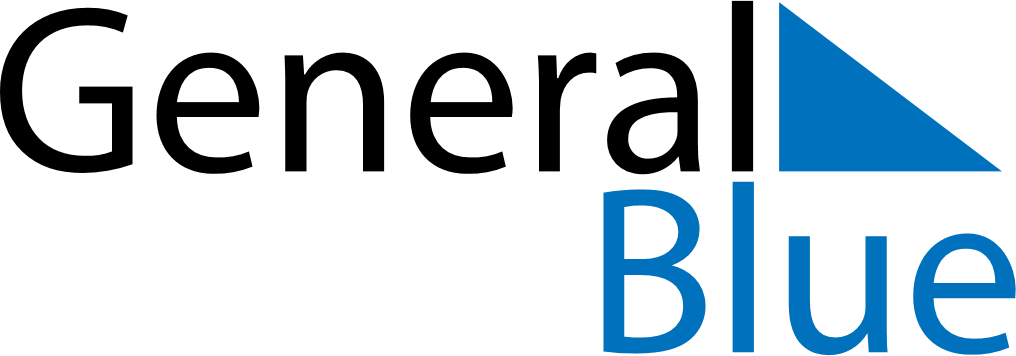 2025 – Q2Uruguay  2025 – Q2Uruguay  2025 – Q2Uruguay  2025 – Q2Uruguay  2025 – Q2Uruguay  AprilAprilAprilAprilAprilAprilAprilSUNMONTUEWEDTHUFRISAT123456789101112131415161718192021222324252627282930MayMayMayMayMayMayMaySUNMONTUEWEDTHUFRISAT12345678910111213141516171819202122232425262728293031JuneJuneJuneJuneJuneJuneJuneSUNMONTUEWEDTHUFRISAT123456789101112131415161718192021222324252627282930Apr 14: Tourism WeekApr 17: Maundy ThursdayApr 18: Good FridayApr 19: Landing of the 33 OrientalsApr 20: Easter SundayMay 1: Labour DayMay 18: Battle of Las PiedrasJun 19: Birthday of José Gervasio Artigas and Never Again Day